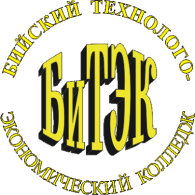 Автономная некоммерческая профессиональная образовательная организация«Бийский технолого-экономический колледж»ПРОГРАММАГОСУДАРСТВЕННОЙ  (ИТОГОВОЙ)  АТТЕСТАЦИИВЫПУСКНИКОВпо специальности 40.02.01. «Право и организация социального обеспечения»Бийск  2021____________________________________________________________________________Программа   итоговой  аттестации  соответствует федеральному государственному образовательному стандарту в части требований к результатам освоения основной образовательной программы базовой подготовки в предметной области автомобильных  перевозок   специальности 40.02.01. «Право и организация социального обеспечения».Организация – разработчик: Автономная некоммерческая профессиональная образовательная организация «Бийский технолого-экономический колледж».Программа рассмотрена на заседании предметной (цикловой) комиссии профессионального цикла дисциплин гуманитарного профиляПротокол № ____ от «___» _________ 2021_г.                                                   ____________         /___________/                                                  ____________         /___________/СОДЕРЖАНИЕОбщие положения проведения государственной (итоговой) аттестации.Нормативные документы для разработки программы	государственной (итоговой) аттестации по специальности 40.02.01. «Право и организация социального обеспечения» (базовый уровень подготовки)Государственные требования  к уровню подготовки выпускников по   специальности 40.02.01. «Право и организация социального обеспечения» (базовый уровень подготовки)Вид государственной (итоговой) аттестацииФорма государственной (итоговой) аттестацииМесто проведения государственной (итоговой) аттестацииОбъем времени, сроки подготовки и проведения государственной (итоговой) аттестации.Условия подготовки и процедура проведения государственной (итоговой) аттестации.Критерии оценки уровня подготовки студента по специальности 40.02.01. «Право и организация социального обеспечения» (базовый уровень подготовки):Приложения:Приложение 1. Примерная тематика дипломных работ Приложение 2. Образец написания задания на дипломную  работуПриложение 3. Образец написания отзыва на дипломную  работуПриложение 4. Образец написания рецензии на дипломную  работуПриложение 5. Методические указания для выполнения дипломной  работыОбщие положения проведения государственной (итоговой) аттестации.Целью государственной (итоговой) аттестации является  установление  соответствия уровня и качества подготовки выпускника Федеральному государственному образовательному стандарту среднего профессионального образования по специальности 40.02.01. «Право и организация социального обеспечения», утвержденному приказом Министерства образования и науки РФ № 508 от 12  мая  2014г.Государственная (итоговая) аттестация включает подготовку и защиту выпускной квалификационной работы. Обязательное требование – соответствие тематики выпускной квалификационной работы содержанию одного или нескольких профессиональных модулей.Необходимым условием допуска к государственной (итоговой) аттестации является представление документов, подтверждающих освоение обучающимся компетенций при изучении теоретического материала и прохождении практики по каждому из основных видов профессиональной деятельности. Выпускником могут быть предоставлены отчеты о ранее достигнутых результатах, дополнительные сертификаты, свидетельства (дипломы) олимпиад, конкурсов, творческие работы по специальности, характеристики с мест прохождения преддипломной практики.Выпускная квалификационная работа (ВКР) выполняется в форме дипломной работы. Выпускные квалификационные работы призваны способствовать систематизации и закреплению знаний студента по специальности при решении конкретных задач, а также выяснить уровень подготовки выпускника к самостоятельной работе, степень овладения общими и профессиональными компетенциями.Темы ВКР определяются колледжем, студенту предоставляется право выбора темы ВКР, в том числе предложение своей тематики с необходимым обоснованием целесообразности ее разработки для практического применения. Тематика ВКР соответствует содержанию одного или нескольких профессиональных модулей, входящих в программу подготовки специалистов среднего звена по специальности 40.02.01. «Право и организация социального обеспечения» (базовый уровень подготовки).Для подготовки ВКР студенту назначается руководитель и при необходимости, консультанты, задача которых оказание помощи студентам в выборе тем, написании, оформлении и защите работы с учетом требований, предъявляемых к ней.Закрепление за студентами тем выпускных квалификационных работ, назначение руководителей и консультантов осуществляется приказом Колледжа.Программа ГИА, требования к ВКР, а так же критерии оценки знаний утверждаются приказом директора Колледжа после их обсуждения на заседании цикловой комиссии.К ГИА допускается студент, не имеющий академической задолженности и в полном объеме выполнивший учебный план или индивидуальный учебный план по осваиваемой образовательной программе среднего профессионального образования 40.02.01. «Право и организация социального обеспечения». Списки студентов, допущенных к итоговой государственной аттестации, утверждаются приказом директора Колледжа на основании представления заведующего отделением.Программа ГИА, требования к выпускным квалификационным работам, а также критерии оценки знаний, утвержденные приказом Колледжа,  доводятся до сведения студентов, не позднее,чем за шесть месяцев до начала ГИА.Защита выпускных квалификационных работ проводится на открытом заседании ГЭК в присутствии не менее двух третей ее состава.Результаты защиты ВКР определяются оценками "отлично", "хорошо", "удовлетворительно", "неудовлетворительно" и объявляются в тот же день после оформления в установленном порядке протоколов заседаний ГЭК.Решения ГЭК принимаются на закрытых заседаниях простым большинством голосов членов комиссии, участвующих в заседании, при обязательном присутствии председателя комиссии или его заместителя. При равном числе голосов голос председательствующего на заседании ГЭК является решающим.Лицам, не проходившим ГИА по уважительной причине, предоставляется возможностьпройти ГИА без отчисления из Колледжа.Дополнительные заседания ГЭК организуются в установленные колледжем сроки, но не позднее четырех месяцев после подачи заявления лицом, не проходившим ГИА по уважительной причине.Обучающиеся, не прошедшие ГИА или получившие на ГИА неудовлетворительные результаты, отчисляются из Колледжа как не выполнившие своих обязанностей по добросовестному освоению программы подготовки специалистов среднего звена и выполнению учебного плана.Отчисленные из Колледжа по указанным основаниям имеют право пройти государственную итоговую аттестацию не ранее чем через шесть месяцев после прохождения ГИАвпервые.Для прохождения ГИА лицо, не прошедшее государственную итоговую аттестацию по неуважительной причине или получившее на ГИА неудовлетворительную оценку, восстанавливается в Колледжа на период времени, установленный Колледжем, но не менее предусмотренного календарным учебным графиком для прохождения ГИА соответствующей образовательной программы среднего профессионального образования.Повторное прохождение ГИА для одного лица назначается не более двух раз.Решение ГЭК оформляется протоколом, который подписывается председателем ГЭК (в случае отсутствия председателя - его заместителем) и секретарем ГЭК и хранится в архиве колледжа.Лицам, успешно прошедшим ГИА выдается диплом о среднем профессиональном образовании, подтверждающий получение среднего профессионального образования по специальности 40.02.01. «Право и организация социального обеспечения» и квалификацию Юрист. Диплом оформляется по образцу, утвержденному Минобрнауки России.Лицам, не прошедшим ИГА или получившим на ИГА неудовлетворительные результаты, а также лицам, освоившим раздел программы подготовки специалистов среднего звена и (или) отчисленным из Колледжа, выдается справка об обучении или о периоде обучения по образцу, устанавливаемому Колледжем.В целях определения соответствия результатов освоения студентами ППССЗ по специальности 40.02.01. «Право и организация социального обеспечения» требованиям ФГОС СПО Государственная итоговая аттестация (ГИА) проводится государственной экзаменационной комиссией (ГЭК). ГЭК возглавляет председатель, который организует и контролирует деятельность комиссии, обеспечивает единство требований, предъявляемых к выпускникам.Председатель ГЭК утверждается не позднее 20 декабря текущего года на следующий календарный год (с 1 января по 31 декабря), по представлению Колледжа.Председателем ГЭК утверждается лицо, не работающее в Колледжа, из числа: руководителей	или	заместителей	руководителей	организаций,	осуществляющихобразовательную деятельность по профилю подготовки выпускников, имеющих ученую степень и (или) ученое звание;руководителей или заместителей руководителей организаций осуществляющих образовательную деятельность по профилю подготовки выпускников, имеющих высшую квалификационную категорию;представителей работодателей или их объединений по профилю подготовки выпускников. Заместителем председателя  ГЭК  является директор колледжа.После утверждения председателя ГЭК для проведения ГИА приказом Колледжа утверждается состав ГЭК и состав апелляционной комиссии.ГЭК формируется из:преподавателей колледжа, имеющих ученые степени и (или) ученые звания, высшую или первую квалификационную категорию;лиц, приглашенных из сторонних организаций: преподавателей, имеющих высшую или первую квалификационную категорию, представителей работодателей или их объединений по профилю подготовки выпускников.Состав ГЭК и количество членов комиссии определяется педагогическим советом колледжа, по представлению заведующих отделениями.ГЭК руководствуется в своей деятельности Положением о проведении в колледже государственной итоговой аттестации по образовательным программам среднего профессионального образования, учебно-методической документацией разрабатываемой колледжем на основе ФГОС по специальности 40.02.01. «Право и организация социального обеспечения».Результатом проведения ГИА является:комплексная оценка уровня подготовки выпускника и соответствия его подготовки требованиям ФГОС;решение вопроса о присвоении квалификации по результатам ГИА и о  выдаче выпускнику диплома о среднем профессиональном образовании;разработка рекомендаций, направленных на совершенствование подготовки выпускников по специальности 40.02.01. «Право и организация социального обеспечения».По результатам ГИА выпускник имеет право подать в апелляционную комиссию письменное апелляционное заявление о нарушении, по его мнению, установленного порядка проведения ГИА и (или) несогласии с ее результатами (далее - апелляция).Апелляция подается лично выпускником или родителями (законными представителями) несовершеннолетнего выпускника в апелляционную комиссию колледжа.Апелляция о нарушении порядка проведения ГИА подается непосредственно в день проведения государственной итоговой аттестации.Апелляция о несогласии с результатами ГИА подается не позднее следующего рабочего дня после объявления ее результатов.Апелляция рассматривается апелляционной комиссией не позднее трех рабочих дней с момента ее поступления.Состав апелляционной комиссии утверждается в Коллёеджа одновременно с утверждением состава ГЭК.Апелляционная комиссия формируется в количестве не менее пяти человек из числа преподавателей колледжа, имеющих ученые степени и (или) ученые звания, высшую или первую квалификационную категорию, не входящих в данном учебном году в состав ГЭК. Председателем апелляционной    комиссии    является       директор    колледжа,    либо    лица,исполняющие их обязанности на основании распорядительного акта Колледжа.Апелляция рассматривается на заседании апелляционной комиссии с участием не менее двух третей ее состава.На  заседание  апелляционной  комиссии  приглашается  председатель  соответствующей    ГЭК.  Выпускник,   подавший   апелляцию,   имеет   право   присутствовать   при   рассмотренииапелляции.С несовершеннолетним выпускником имеет право присутствовать один из родителей (законных   представителей).Указанные лица должны иметь при себе документы, удостоверяющие личность. Рассмотрение апелляции не является пересдачей ГИА.При рассмотрении апелляции о нарушении порядка проведения ГИА апелляционная комиссия устанавливает достоверность изложенных в ней сведений и выносит одно из решений:об отклонении апелляции, если изложенные в ней сведения о нарушениях порядка проведения ГИА выпускника не подтвердились и (или) не повлияли на ее результат;об удовлетворении апелляции, если изложенные в ней сведения о допущенных нарушениях порядка проведения ГИА выпускника подтвердились и повлияли на ее результат.В последнем случае результат проведения ГИА подлежит аннулированию, в связи, с чем протокол о рассмотрении апелляции не позднее следующего рабочего дня передается в ГЭК для реализации решения комиссии. Выпускнику предоставляется возможность пройти ГИА в дополнительные сроки, установленные колледжем.Для рассмотрения апелляции о несогласии с результатами ГИА, полученными при защите выпускной квалификационной работы, секретарь ГЭК не позднее следующего рабочего дня с момента    поступления    апелляции    направляет    в    апелляционную    комиссию    выпускнуюквалификационную   работу,   протокол   заседания   ГЭК   и   заключение   председателя   ГЭК   о соблюдении процедурных вопросов при защите подавшего апелляцию выпускника.Для рассмотрения апелляции о несогласии с результатами ГИА, полученными при сдаче государственного экзамена, секретарь ГЭК не позднее следующего рабочего дня с момента поступления апелляции направляет в апелляционную комиссию протокол заседания ГЭК, письменные ответы выпускника (при их наличии) и заключение председателя ГЭК о соблюдении процедурных вопросов при проведении государственного экзамена.В результате рассмотрения апелляции о несогласии с результатами ГИА апелляционная комиссия принимает решение об отклонении апелляции и сохранении результата ГИА либо об удовлетворении апелляции и выставлении иного результата государственной итоговой аттестации. Решение апелляционной комиссии не позднее следующего рабочего дня передается в ГЭК. Решение апелляционной комиссии является основанием для аннулирования ранее выставленных результатов ГИА выпускника и выставления новых.Решение апелляционной комиссии принимается простым большинством голосов. При равном числе голосов голос председательствующего на заседании апелляционной комиссии является решающим.Решение апелляционной комиссии доводится до сведения подавшего апелляцию выпускника (под роспись) в течение трех рабочих дней со дня заседания апелляционной комиссии.Решение апелляционной комиссии является окончательным и пересмотру не подлежит.Решение апелляционной комиссии оформляется протоколом, который подписывается председателем и секретарем апелляционной комиссии и хранится в архиве колледжа.Нормативные документы для разработки программы государственной (итоговой) аттестации по специальности 40.02.01. «Право и организация социального обеспечения» (базовый уровень подготовки)Программа государственной (итоговой) аттестации является частью программы подготовки специалистов среднего звена по специальности 40.02.01. «Право и организация социального обеспечения» и разработана на основе требований следующих нормативно-правовых документов:Федеральный закон « Об образовании в РФ» от 29 декабря 2012 г. №273.Федеральный государственный образовательный стандарт СПО (далее – ФГОС) по специальности 40.02.01. «Право и организация социального обеспечения» базовой подготовки. Утвержден приказом Министерства образования и науки РФ от 12.05.2014г. N 508Приказом Минобрнауки России от 16.08.2013г. № 968 «Об утверждении порядка проведения государственной итоговой аттестации по образовательным программам среднего профессионального образования»ГОСТ 7.1-2003 Система стандартов по информации, библиотечному и издательскому делу.Библиографическая  запись.  Библиографическое  описание.  Общие  требования  и  правила составленияГОСТ 7.12-93 Система стандартов по информации, библиотечному и издательскому делу Библиографическая запись. Сокращение слов на русском языке.ГОСТ 7.32-2001 Система стандартов по информации, библиотечному и издательскому делу Отчет о научно-исследовательской работе. Структура и правила оформления.Устава АНПОО  БиТЭКПоложения о проведении в АНПОО  БиТЭК государственной итоговой аттестации по образовательным программам среднего профессионального образования.Государственные  требования  к  уровню  подготовки  выпускников  по  специальности 40.02.01. «Право и организация социального обеспечения».Область профессиональной деятельности выпускникаВ соответствии с ФГОС СПО по данному направлению подготовки областью профессиональной деятельности выпускников является: Реализация правовых норм в социальной сфере, выполнение государственных полномочий по пенсионному обеспечению, государственных и муниципальных полномочий по социальной защите населения.Объекты профессиональной деятельности выпускникаОбъектами профессиональной деятельности выпускников являются:документы правового характера;базы данных получателей пенсий, пособий и мер социальной поддержки отдельных категорий граждан и семей, состоящих на учете;пенсии, пособия, компенсации и другие выплаты, отнесенные к компетенциям органов и учреждений социальной защиты населения, а также органов Пенсионного фонда Российской Федерации;государственные и муниципальные услуги отдельным лицам, семьям и категориям граждан, нуждающимся в социальной поддержке и защите.Виды профессиональной деятельности выпускникаОбеспечение реализации прав граждан в сфере пенсионного обеспечения и социальной защиты.Организационное обеспечение деятельности учреждений социальной защиты населения и органов Пенсионного фонда Российской Федерации.Судебно-правовая защита граждан в сфере социальной защиты и пенсионного обеспечения.Социально-правовая защита граждан.Выпускник должен обладать следующими общими компетенциями (ОК):ОК 1. Понимать сущность и социальную значимость своей будущей профессии, проявлять к ней устойчивый интерес.ОК 2. Организовывать собственную деятельность, выбирать типовые методы и способы выполнения профессиональных задач, оценивать их эффективность и качество.ОК 3. Принимать решения в стандартных и нестандартных ситуациях и нести за них ответственность.ОК 4. Осуществлять поиск и использование информации, необходимой для эффективного выполнения профессиональных задач, профессионального и личностного развития.ОК 5. Использовать информационно-коммуникационные технологии в профессиональной деятельности.ОК 6. Работать в коллективе и команде, эффективно общаться с коллегами, руководством, потребителями.ОК 7. Брать на себя ответственность за работу членов команды (подчиненных), результат выполнения заданий.ОК 8. Самостоятельно определять задачи профессионального и личностного развития, заниматься самообразованием, осознанно планировать повышение квалификации.ОК 9. Ориентироваться в условиях постоянного изменения правовой базы.ОК 10. Соблюдать основы здорового образа жизни, требования охраны труда.ОК 11. Соблюдать деловой этикет, культуру и психологические основы общения, нормы и правила поведения.ОК 12. Проявлять нетерпимость к коррупционному поведению.Выпускник должен обладать следующими профессиональными компетенциями  (ПК), соответствующими основным видам профессиональной деятельностиКод	Наименование видов профессиональной деятельности и профессиональныхкомпетенцийОбеспечение реализации прав граждан в сфере пенсионного обеспечения и социальной защиты.ПК 1.1. Осуществлять профессиональное толкование нормативных правовых актов для реализации прав граждан в сфере пенсионного обеспечения и социальной защиты.ПК 1.2. Осуществлять прием граждан по вопросам пенсионного обеспечения и социальной защиты.ПК 1.3. Рассматривать пакет документов для назначения пенсий, пособий, компенсаций, других выплат, а также мер социальной поддержки отдельным категориям граждан, нуждающимся в социальной защите.ПК 1.4. Осуществлять установление (назначение, перерасчет, перевод), индексацию и корректировку пенсий, назначение пособий, компенсаций и других социальных выплат, используя информационно-компьютерные технологии.ПК 1.5. Осуществлять формирование и хранение дел получателей пенсий, пособий и других социальных выплат.ПК 1.6. Консультировать граждан и представителей юридических лиц по вопросам пенсионного обеспечения и социальной защиты.ПК 2.1. Поддерживать базы данных получателей пенсий, пособий, компенсаций и других социальных выплат, а также услуг и льгот в актуальном состоянии.ПК 2.2. Выявлять лиц, нуждающихся в социальной защите, и осуществлять их учет, используя информационно-компьютерные технологии.ПК 2.3. Организовывать и координировать социальную работу с отдельными лицами, категориями граждан и семьями, нуждающимися в социальной поддержке и защите.4.Выполнение работ по одной или нескольким профессиям рабочих, должностям служащих.               Не  предусмотрено5. Вид государственной (итоговой)   аттестацииЗащита выпускной квалификационной работы (Дипломный проект).6. Форма государственной (итоговой)   аттестацииУстная;      Место проведения государственной (итоговой) аттестацииКолледж  профессионального образованияОбъем времени, сроки подготовки и проведения государственной (итоговой) аттестации- подготовка – 3 недели: 23.05.2016 г.-12.06.2016 г.- проведение – 2 недели: 13.06.2016 г.-26.06.2016 г.Условия подготовки и процедура проведения государственной (итоговой) аттестации.Подготовка к государственной (итоговой) аттестации и работа Государственной аттестационной комиссии определяются расписанием консультаций и расписанием защиты выпускной  квалификационной  работы.  К  государственной  (итоговой)  аттестации  допускаются  лица, выполнившие требования, предусмотренные программой подготовки специалистов среднего звена и успешно прошедшие все промежуточные аттестационные испытания, предусмотренные учебным планом образовательного учреждения.Защита выпускной квалификационной работы проводится в специально подготовленной аудитории, оснащенной наглядным и раздаточным материалом, справочной литературой, нормативными актами, кодексами законов, разрешенных к использованию на государственной (итоговой) аттестации.Государственная (итоговая) аттестация проводится на открытых заседаниях государственной аттестационной комиссии не менее двух третей ее состава. Результаты защиты выпускной квалификационной работы объявляются в день ее защиты.Итоговая оценка и присваиваемая квалификация объявляются после защиты выпускной квалификационной работы. Присвоение квалификации выпускнику и выдача ему документа о среднем профессиональном образовании осуществляется при условии успешного прохождения всех	установленных	видов	аттестационных	испытаний,	включенных	в государственную (итоговую) аттестацию.Протоколы заседаний подписываются председателем, членами комиссии, ответственным секретарем.Защита выпускной квалификационной работы.Выпускная квалификационная работа (дипломная  работа) включает в себя:введение;аналитический раздел; основной  раздел;выводы и заключение, рекомендации относительно возможностей применения полученных результатов;список используемой литературы;приложение.По структуре дипломная работа должна состоять из теоретической и практической разделе. В аналитическом разделе дается теоретическое освещение темы на основе анализа имеющейся литературы. Основной раздел может быть представлена методикой, расчетами, анализом экспериментальных данных, продуктом творческой деятельности в соответствии с видами профессиональной деятельности. Содержание теоретической и практической разделе определяются  в  соответствии  с  видами  профессиональной  деятельности     по  специальности40.02.01. «Право и организация социального обеспечения».Защита выпускной квалификационной работы включает:доклад студента (не более 10 -15 минут);чтение отзыва и рецензии на ВКР;вопросы членов комиссии и ответы студента.При определении окончательной оценки по защите выпускной квалификационной работы учитываются:доклад выпускника по каждому разделу выпускной квалификационной работы;ответы на вопросы;оценка рецензента и отзыв руководителя.Критерии оценки знаний при  защите выпускной  квалификационной   работы.Критерием оценки уровня подготовки студента по специальности является:уровень освоения студентом теоретического материала, предусмотренного программами дисциплин и профессиональных модулей;уровень практических умений, продемонстрированных выпускниками вовремя выполнения практического задания;обоснованность, логичность, лаконичность ответов;соответствие выпускной квалификационной работы заданию на нее;качество выполнения каждого раздела выпускной квалификационной работы;степень разработки новых вопросов, оригинальность решений (предложений),теоретическая и практическая значимость;оценка выпускной квалификационной работы руководителем и рецензентом.Защита выпускной квалификационной работы.Ответ при защите выпускной квалификационной работы оценивается баллами: 5 (отлично);  4 (хорошо); 3 (удовлетворительно); 2 (неудовлетворительно).Критериями  оценки  уровня  подготовки  студента  по  специальности  40.02.01. «Право и организация социального обеспечения»   является:         уровень освоения студентом теоретического материала, предусмотренного программой подготовки специалистов среднего звена  по специальности  «40.02.01. «Право и организация социального обеспечения»;уровень практических умений, предусмотренных программой подготовки специалистов среднего звена по специальности  40.02.01. «Право и организация социального обеспечения»;           обоснованность, логичность, лаконичность ответов..Примерная тематика дипломных работПриложение № 1Утвердить темы выпускных квалификационных работ специальности 40.02.01. «Право и организация социального обеспечения», рассмотренные Предметно-цикловой комиссией   по циклу специальных дисциплин, следующим списком:Темы выпускных квалификационных  работ (дипломных  работ)Юридические факты в праве,  социального обеспечения: понятие, виды.Реабилитация инвалидов в Р.Ф.Принципы права социального обеспеченияТрудовые пенсии по старости в Р.Ф.Право социального обеспечения как отрасль права: понятие, предмет, метод принципы.Пенсии по государственному пенсионному обеспечению: понятие, виды.Негосударственные пенсионные фонды в Р.Ф.Характеристика системы пенсионного обеспечения в Р.Ф.Медицинская помощь как часть системы социального обеспечения в Р.Ф.Правовое регулирование социального обеспечения граждан имеющих детей.Источники права социального обеспеченияТрудовые пенсии по инвалидности в Р.Ф.Трудовая пенсия по случаю потери кормильца в Р.Ф.Негосударственные формы социального обеспечения в Р.Ф.Перерасчет, индексация, корректировка трудовой пенсии.Правовое регулирование социального обслуживание граждан в Р.Ф.Государственные пособия гражданам, имеющим детей в Р.Ф.Социальная защита детей-сирот и детей, оставшихся без попечения родителей в Р.Ф.Социальная защита безработных в Р.Ф.Досрочные трудовые пенсии по старости в Р.Ф.Пенсионные правоотношения: понятие, классификация.Правоотношения в праве социального обеспечения: понятие, классификация, элементыАнализ пенсионного обеспечения граждан по инвалидностиГосударственная социальная помощь в Р.Ф.Финансовая основа социального обеспечения в Р.Ф.Реализация прав граждан в праве социального обеспечения в Р.Ф.Государственная политика, формы и методы социальной защиты населения.Правовой статус Пенсионного фонда в РФ.Льготы в системе социального обеспечения Р.Ф.Юридическая ответственность в праве социального обеспечения: понятие, виды.Компенсационные выплаты по социальному обеспечению в Р.Ф.Социальное страхование в Р.Ф.Материнский капитал в Р.Ф.Пособия по временной нетрудоспособности в Р.Ф.Пенсионное обеспечение военнослужащих в Р.Ф. Пенсионная Реформа в Р.Ф.Медицинское страхование в Р.Ф.Пенсионное обеспечение в Р.Ф. история и современность.УТВЕРЖДАЮЗам. директора по УР 	  /_________.«	»	2016г.ДИПЛОМНОЕ ЗАДАНИЕСтуденту по   специальности40.02.01. «Право и организация социального обеспечения»группы    №  	Тема дипломной  работы:Содержание дипломной работыПояснительная запискаВведениеАналитическая часть 1.1.Характеристика предприятия 1.2.Характеристика участка       1.3.Характеристика (деятельности)  Общая частьВыводыСписок используемой литературы 5. ПриложенияДата выдачи заданияСрок представления дипломного проекта   	Зав. отделением 	(		)Руководитель дипломного проекта 	 (	)Студент 	(	)Образец написания отзыва на дипломную  работуОтзывна дипломную  работу студентаДипломная  работа выполнена на тему:Состав дипломной  работы:ВведениеАналитическая часть 1.1.Характеристика предприятия 1.2.Характеристика участка1.3.Характеристика (деятельности)  Общая частьВыводыСписок используемой литературы Приложения   	листовСтепень освоения материала дипломником (нужное подчеркнуть)отличнохорошоудовлетворительноСвоевременность выполнения этаповработы  	Отзыв о качестве выполненных разделов дипломной  работыОценка дипломной  работы Руководитель дипломной  работы 	_	/	/(подпись)	(ФИО)Образец написания рецензии на дипломный проектРецензияна дипломную  работу , выполненный студентом 	по	специальности:	40.02.01. «Право и организация социального обеспечения» Дипломную  работуна тему:______________________________________________________________________________________________________  Актуальность темы дипломной работыОценка качества выполнения каждого раздела дипломной работы 	Оценка качества приложения (нужное подчеркнуть):отличнохорошоудовлетворительноНедостатки, замечания и слабые стороныПолнота используемой литературыОбщая оценка дипломной работыРецензент		/		/ (подпись)		(ФИО)(место работы)«	»	2016 г.СОГЛАСОВАНОУТВЕРЖДАЮ______________________Директор АНПОО  «БиТЭК»____________________________________ А. В. Киданов______________________  "__28__" ___06__________  2021__г_________________________